1. Вводная часть«Бюджет для граждан» познакомит Вас с положениями основного финансового документа Золотостепского муниципального образования Советского муниципального района - бюджета Золотостепского муниципального образования на 2023 год и на плановый период 2024 и 2025 годов.В нашем «бюджете для граждан» сделано все возможное, чтобы не только экономисты, но и все жители могли понять, какие обязательства берет на себя муниципальное образование, на какие цели и в каком объеме планируется направить бюджетные средства.В нем представлена информация о приоритетных направлениях бюджетной политики, условиях формирования и параметрах бюджета муниципального образования, планируемых результатах использования бюджетных средств. Составление проекта бюджета Золотостепского муниципального образования на очередной финансовый год и на плановый период начинается за 6 месяцев до начала очередного финансового года.Администрацией муниципального района утверждается план мероприятий по составлению проекта бюджета, определяются исполнители и сроки исполнения. Непосредственное составление проекта бюджета Золотостепского муниципального образования осуществляет финансовое управление администрации Советского муниципального района.Документы, на основании которых составляется проект бюджета Золотостепского муниципального образования:- решение Совета депутатов Золотостепского муниципального образования «Об утверждении Положения о бюджетном процессе в Золотостепского муниципальном образовании Советского муниципального района Саратовской области»;- основные направления бюджетной и налоговой политики Золотостепского муниципального образования на 2023 год и на плановый период 2024 и 2025 годов;- предварительные, ожидаемые показатели и прогноз социально-экономического развития Золотостепского муниципального образования;- реестр расходных обязательств.Таблица 1. Прогноз социально-экономического развития Золотостепского муниципального образованияПОКАЗАТЕЛИ ПО ТРУДУ.Таблица 2. Показатели по сельскому хозяйствуПрогноз социально-экономического развития Золотостепского муниципального образования на 2023 год и на плановый период 2024 и 2025 годов разработан на основании сценарных условий для формирования вариантов прогноза социально-экономического развития в 2023-2025 годах, индексов-дефляторов по основным видам экономической деятельности, предложенных Министерством экономического развития Российской Федерации, по базовому сценарию, который принят за основу для разработки параметров федерального бюджета на 2023 год и на плановый период 2024 и 2025 годов.При прогнозировании учтены приоритеты государственной экономической политики, задачи, поставленные Президентом Российской Федерации в Послании Федеральному Собранию Российской Федерации от 21.04.2021 г., Губернатором Саратовской области и другими органами законодательной и исполнительной власти, При формировании прогнозных параметров  учтены  итоги развития российской экономики в 2022 году, а так же тенденций мирового экономического развития и  внешнеэкономической конъюнктуры. ДемографияДинамика общей численности населения отражает закономерность в тенденциях формирования его возрастной структуры и естественного воспроизводства населения, а также в значительной мере зависит от направленности и объемов внешнего миграционного движения населения, сложившихся в муниципальном образовании. Численность постоянного населения Золотостепского муниципального образования на 1 января 2022 года составила 2149 человек. По-прежнему, проблемой современного демографического развития, как для Золотостепского МО, так и России в целом, остается высокий уровень смертности населения. Наряду с естественным движением населения, миграция является одним из основных факторов, оказывающих влияние на формирование численности и состава жителей муниципального образования. В поселении наблюдается уменьшение населения за счет естественной убыли. Предположительно к концу 2023 года численность населения Золотостепского муниципального образования уменьшится на 15 человек.Основной задачей демографической политики должно стать: заинтересованность молодого трудоспособного населения в том, чтобы оставаться жить и работать там, где родился и вырос, а не выезжать за его пределы в поисках лучшей жизни, сохранение и укрепление здоровья населения и института семьи. Малое предпринимательство По состоянию на конец 2022 года на территории Золотостепского муниципального образования действовало 12 торговых предприятий, из них 1 предприятия бытового обслуживания, 2 предприятия общественного питания. Большая доля малых предприятий осуществляет деятельность в торговле. Финансы Бюджетная политика является ключевым звеном экономической политики. От качества местного бюджета, заложенных в него параметров, зависят и социальный уровень жизни граждан муниципального образования, и инвестиционные возможности муниципалитета. Основными источниками поступлений в местный бюджет являются: налог на доходы физических лиц, земельный налог, арендная плата за земли. Фонд заработной платы Оценивая текущий год - фонд заработной платы вырастет незначительно и составит 49012,0 тыс. рублей. Это повлечет за собой аналогичный темп роста среднемесячной номинальной начисленной заработной платы работников. Потребительский рынок Основная часть общеэкономического оборота принадлежит потребительскому рынку как составной части экономики поселения, отражающей динамику товарно-денежных отношений населения на рынке товаров и услуг, социально - экономическое состояние общества муниципального образования и региона в целом. Основная часть товарооборота нашего муниципального образования формируется мелкими предприятиями. Сельское хозяйствоСельское хозяйство Золотостепского муниципального образования представлено 1 сельхозтоваропроизводителем, осуществляющим деятельность. В соответствии с прогнозом валовая продукция сельского хозяйства в 2022 году составит 2,99 млн. рублей, в 2023 году 2,99 млн. руб., в 2024 году 2,99 млн. руб.2. Общие характеристики бюджетаЗолотостепского муниципального образования2.1. Основные параметры бюджета Золотостепского муниципального образования Таблица 3. Основные параметры бюджета Золотостепского муниципального образования(тыс. рублей)В соответствии со статьей 184.1 Бюджетного кодекса в случае утверждения бюджета на очередной финансовый год и плановый период утверждаются условно утверждаемые (утвержденные) расходы .Под условно утверждаемыми (утвержденными) расходами понимаются не распределенные в плановом периоде в соответствии с классификацией расходов бюджетов бюджетные ассигнования.Общий объем условно утверждаемых (утвержденных) расходов определяется на первый год планового периода в объеме не менее 2,5% общего объема расходов бюджета (без учета расходов бюджета, предусмотренных за счет межбюджетных трансфертов), на второй год планового периода в объеме не менее 5% общего объема расходов бюджета (без учета расходов бюджета, предусмотренных за счет межбюджетных трансфертов).2.2. Основные направления бюджетной и налоговой политики Золотостепского муниципального образования на 2023 год на плановый период 2024 и 2025 годовОсновные направления бюджетной и налоговой политики муниципального образования на 2023 год и плановый период 2024 и 2025 годов определены в соответствии с:Бюджетным кодексом Российской Федерации (с учетом изменений, вступающих в силу с 1 января 2023 года);Посланием Президента Российской Федерации Федеральному Собранию Российской Федерации от 15 января 2020 года;проектом областного закона «Об областном бюджете на 2023 год и плановый период 2024 и 2025 годов»;решением Совета депутатов Золотостепского муниципального образования Советского муниципального района «Об утверждении Положения о бюджетном процессе в Золотостепском муниципальном образовании Советского муниципального района Саратовской области», является основой для составления проекта бюджета муниципального образования. Определяют стратегию действий в части формирования доходного потенциала, расходования бюджетных средств, межбюджетных отношений и контроля за использованием бюджетных средств.Основная цель – эффективное решение текущих задач и задач развития в соответствии со стратегией социально-экономического развития муниципального образования в условиях ограниченности бюджетных ресурсов.Целью основных направлений бюджетной и налоговой политики муниципального образования является определение условий, используемых при составлении проекта бюджета муниципального образования, подходов к его формированию, основных характеристик и прогнозируемых параметров бюджета муниципального образования.I. Налоговая политикаНалоговая политика муниципального образования будет ориентирована на реализацию изменений налогового законодательства и нацелена на увеличение доходов муниципального образования, обеспечивающих потребности бюджета.В целях обеспечения полноты, достоверности и актуальности базы для исчисления местных налогов будет продолжена работа рабочей группы по администрированию местных налогов, планируются мероприятия по осуществлению земельного контроля за использованием земель, выявлению самовольно занятых земельных участков, вовлечению в налогообложение незарегистрированных земельных участков.Приоритеты налоговой политики муниципального образования направлены на:- повышение качества администрирования доходов бюджета, взаимодействие и совместную работу с администраторами доходов, в том числе по взысканию в полном объеме сложившейся недоимки, и недопущения возникновения задолженности по текущим платежам;- усиление претензионно-исковой работы с неплательщиками и осуществление принудительных мер взыскания задолженности;- проведение работы по актуализации баз данных об объектах  налогообложения, используемых для исчисления земельного налога, налога на имущество физических лиц;- увеличение ставки арендной платы по арендуемым земельным участкам до максимально возможного значения с учетом рыночной стоимости на территории муниципального образования;- организация работы по выявлению использования не по целевому назначению земель сельхозназначения;- выявление бесхозяйного имущества, постановка его на учет с дальнейшей передачей его в аренду;- повышение эффективности использования недвижимого имущества, находящегося в муниципальной собственности образования, в том числе совершенствование прогнозного плана (программы) приватизации муниципального имущества на соответствующий финансовый год, а также утверждение плана мероприятий по повышению эффективности его использования.Вышеперечисленные приоритеты в налоговой политики являются резервами повышения доходов в бюджет, позволят сохранить бюджетную устойчивость и сбалансированность бюджета муниципального образования на экономически безопасном уровне.II. Бюджетная политикаПервоочередными задачами и направлениями бюджетной политики на трехлетний период являются:- концентрацию финансовых ресурсов на приоритетных направлениях;- совершенствование применения принципов адресности и нуждаемости при предоставлении гражданам мер социальной поддержки;- повышение качества муниципальных программ и расширение их использования в бюджетном планировании в рамках применения программного формата бюджета.Бюджет муниципального образования сформирован на следующую трехлетку и полностью соответствует требованиям бюджетного законодательства.Прогноз доходов бюджета муниципального образования рассчитан на основе показателей проекта социально-экономического развития муниципального образования. Основными направлениями бюджетной политики расходов являются:- определение четких приоритетов использования бюджетных средств с учетом текущей экономической ситуации: при планировании бюджетных ассигнований следует детально оценить содержание муниципальных программ, соразмерив объемы их финансового обеспечения с реальными возможностями бюджета;- повышение эффективности функционирования контрактной системы в части совершенствования системы организации закупок товаров, работ, услуг для обеспечения муниципальных нужд;- увязка муниципальных заданий на оказание муниципальных услуг с целями муниципальных программ; - реализация мероприятий по ресурсосбережению;- повышение финансовой самостоятельности участников бюджетного процесса с одновременным повышением их ответственности, что предполагает более активное включение в бюджетный процесс процедуры оценки результативности бюджетных расходов.Основной целью бюджетной политики остается обеспечение сбалансированности и устойчивости бюджета муниципального образования с учетом текущей экономической ситуации.Дальнейшая реализация принципа формирования бюджета муниципального образования на основе муниципальных программ позволит повысить обоснованность бюджетных ассигнований на этапе их формирования.Систематический анализ муниципальных программ и расходов на их реализацию должен быть дополнен системой ответственности за достижение поставленных целей.Увеличение доли муниципальных программ в структуре расходов бюджета путем использования программно-целевого принципа организации деятельности при планировании и осуществлении расходов бюджета.С целью решения прозрачности и открытости бюджетного процесса, необходимо продолжить практику размещения на официальном сайте администрации Советского муниципального района в информационно-телекоммуникационной сети «Интернет» нормативного правовых актов о бюджете, отчетов об исполнении бюджета, в том числе в доступной для населения форме «Бюджет для граждан», обеспечить подключение к государственной интегрированной информационной системе управления общественными финансами «Электронный бюджет».Планирование расходов на выплату заработной платы работникам муниципальных учреждений, работникам, осуществляющих техническое обеспечение деятельности органов местного самоуправления района, лицам, замещающим муниципальные должности, и лицам, замещающим должности муниципальной службы района, за исключением отдельных категорий работников бюджетной сферы, осуществляется в 2023 год и на плановый период 2024 и 2025 годах в условиях, действующих в 2022 году с учетом индексации должностных окладов (окладов, ставок заработной платы):с 1 октября 2023 года – на 6,1%;с 1 октября 2024 года – на 4,0%;с 1 октября 2025 года – на 3,9%.Сохранится соблюдение нормативных расходов на содержание органов местного самоуправления.Расходы по оплате договоров на приобретение коммунальных услуг производить по лимитам потребления топливно – энергетических ресурсов, утвержденным распоряжением администрацией Советского муниципального района от 29.06.2022 № 263-р  «Об утверждении лимитов потребления топливно- энергетических ресурсов бюджетными учреждениями Советского муниципального района на 2023 год». По остальным обязательствам объемы расходов определяются не выше указанных расходов 2022 года (по состоянию на 1 сентября 2022 года без учета расходов на погашение кредиторской задолженности, в том числе  по решениям судов).Планирование расходов по публичным обязательствам будет осуществляться исходя из условий, действующих в 2022 году.Осуществление расходов инвестиционного характера будет производиться в рамках муниципальных программ с учетом необходимости финансового обеспечения в первую очередь объектов, строящихся с привлечением средств федерального и областного бюджетов.Межбюджетные отношения будут формироваться в соответствии с требованиями Бюджетного кодекса Российской Федерации, Закона Саратовской области «О межбюджетных отношениях в Саратовской области» и Положением о межбюджетных отношениях в Советском муниципальном районе, утвержденным решением Муниципального Собрания Советского муниципального района Саратовской области.Основные принципы:- принцип самостоятельности бюджета и ответственности органов местного самоуправления за полноту сбора обязательных платежей на территории муниципального образования и полноту учёта расходных обязательств в соответствии с полномочиями, установленными действующим законодательством;- принцип равенства бюджетных прав муниципального образования во взаимоотношениях с органами исполнительной власти муниципального района;- принцип сбалансированности доходных источников и расходных обязательств каждого уровня бюджетной системы;- выравнивание бюджетной обеспеченности муниципального образования с применением объективной, формализованной и прозрачной системы;- создание стимулов для наращивания собственной доходной базы муниципального образования.3. Доходы бюджета Золотостепского муниципального образования 3.1. Общие сведенияДоходы бюджета – поступающие в бюджет денежные средства, за исключением средств, являющихся источниками финансирования дефицита бюджета.Доходы бюджета формируются в соответствии с бюджетным законодательством Российской Федерации, законодательством о налогах и сборах и законодательством об иных обязательных платежах.К доходам бюджета относятся налоговые доходы, неналоговые доходы и безвозмездные поступления.3.2. Налоговые и неналоговые доходыОбъем доходов бюджета на 2023 год определен в размере 12 909,9 тыс. рублей, на  2024 год  в размере  6326,0 тыс.рублей, на 2025 год в размере 6 518,7 тыс.рублей.По собственным доходам бюджет рассчитан на основании прогноза основных показателей социально-экономического развития муниципального района на 2023 год и на плановый период 2024 и 2025 годов, в соответствии с вступающими в действие с 1 января 2023 года изменениями в бюджетном законодательстве Российской Федерации.Налоговые и неналоговые доходы прогнозируются в бюджет на 2023 год в размере 5 413,2 тыс. рублей, на 2024 год в размере  5 590,4 тыс.рублей, на 2025 год в размере 5 765,0 тыс.рублей. Удельный вес налоговых и неналоговых доходов в общей прогнозируемой доходной части бюджета на 2023 год составляет 42,9 %, на 2024 год – 92,8%, на  2025 год -92,9 %.Налоговые доходы в проекте бюджета муниципального образования на 2023 год прогнозируются в объеме 3 348,2 тыс. рублей и составляют 61,8 % от объема налоговых и неналоговых доходов бюджета, на 2024 год – 3378,5 тыс.рублей и составляют  так же 60,4 %, на 2025 год – 3 404,5тыс.рублей  - 59,0 %.По налогу на доходы физических лиц на 2023 год прогнозируются поступления в размере 521,2 тыс. рублей;на 2024 год- 521,2 тыс.рублей;на 2025 год- 521,2 тыс.рублей.Единый сельскохозяйственный налог  на 2023 год  запланирован в сумме 107,9 тыс. рублей,на 2024 год – 107,9 тыс.рублей,на 2025 год – 107,9 тыс.руб.Налог на имущество физических лиц  на  2023 год прогнозируется в сумме 225,2 тыс. рублей,на 2024 год- 225,2 тыс.рублей,на 2025 год – 225,2 тыс.рублей.Земельный налог планируется вна 2024 размере 1 398,0  тыс. рублей,на 2025 размере 1 398,0 тыс. рублей,на 2026 размере 1 398,0 тыс. рублей.Неналоговые доходы в проекте бюджета:на 2023 год прогнозируются в объеме 2065,0 тыс. рублей и составляют 38,5% , включают   доходы от сдачи в аренду имущества, находящегося в оперативном управлении органов государственной  власти – 100,0 тыс.рублей, прочие доходы от использования имущества – 60,0 тыс. рублей, прочие доходы от оказания платных услуг -1850,0тыс.рублей , штрафы - 55,0тыс рублей;на 2024 год прогнозируются в объеме 2 211,9 тыс. рублей и составляют 39,6 % ,включают   доходы от сдачи в аренду имущества, находящегося в оперативном управлении органов государственной  власти – 100,0 тыс.рублей, прочие доходы от использования имущества – 206,9 тыс. рублей, прочие доходы от оказания платных услуг -1850,0 тыс.рублей, штрафы -55,0тыс рублей;на 2025 год прогнозируются в объеме 2 360,5 тыс. рублей и составляют 41,0 % ,включают   доходы от сдачи в аренду имущества, находящегося в оперативном управлении органов государственной  власти – 100,0 тыс.рублей, прочие доходы от использования имущества – 355,5 тыс. рублей, прочие доходы от оказания платных услуг -1850,0тыс.рублей, штрафы -55,0 тыс рублей. Прогнозные показатели налоговых и неналоговых доходов бюджета Золотостепского муниципального образования рассчитаны по нормативам отчислений в соответствии с Бюджетным кодексом Российской Федерации.Изменение параметровналоговых и неналоговых доходов в обусловлено следующими обстоятельствами:- изменением показателей по фонду оплаты труда по прогнозу социально-экономического развития муниципального образования;- изменением инвентаризационной (кадастровой) стоимости объектов недвижимости, подлежащих налогообложению налогом на имущество физических лиц;- изменением кадастровой стоимости земельных участков в соответствии с решениями комиссии по рассмотрению споров о результатах определения кадастровой стоимости или судебных органов;- установлением коэффициента для расчета арендной платы за земельные участки, государственная собственность на которые не разграничена, исходя из видов разрешенного использования земельного участка, а также цели использования участка;- низкой ликвидностью предлагаемых к продаже объектов недвижимости, а также низкой покупательской способностью населения.Таблица 4. Налоговые и неналоговые доходы бюджета Золотостепского муниципального образования (тыс. рублей)Администрацией муниципального района ежегодно разрабатывается и принимается План мероприятий по обеспечению поступлений налоговых и неналоговых доходов в бюджет муниципального образования. Кроме того, разработан План мероприятий по оздоровлению муниципальных финансов на период до 2025 года по муниципальному образованию.3.3. Безвозмездные поступленияБезвозмездные поступленияна 2023 год запланированы в объеме 7 496,7 тыс. рублей, удельный вес безвозмездных поступлений в общей прогнозируемой доходной части бюджета на 2023 год составляет 58,1 %, из них дотация на выравнивание бюджетной обеспеченности поселений за счет средств областного бюджета -427,2 тыс. рублей;на 2024 год запланированы в объеме 735,6 тыс. рублей, удельный вес безвозмездных поступлений в общей прогнозируемой доходной части бюджета на 2024 год составляет 11,6 %, из них дотация на выравнивание бюджетной обеспеченности поселений за счет средств областного бюджета -433,1 тыс. рублей;на 2025 год запланированы в объеме 753,7  тыс. рублей, удельный вес безвозмездных поступлений в общей прогнозируемой доходной части бюджета на 2025 год составляет 13,0 %, из них дотация на выравнивание бюджетной обеспеченности поселений за счет средств областного бюджета -440,6 тыс. рублей.Таблица 5. Безвозмездные поступления в бюджет Золотостепского муниципального образования (тыс. рублей)4. Расходы бюджета Золотостепского муниципального образованияОсновной задачей бюджетной политики в области расходов является повышение эффективности бюджетных расходов в целях обеспечения потребностей граждан в качественных и доступных муниципальных услугах.Расходы бюджета прогнозируются в размере:2023 год – 12909,9 тыс. рублей, в том числе на оплату труда и начисления на выплаты по оплате труда 3333,4 тыс. рублей, на оплату коммунальных услуг 785,0 тыс. рублей;2024 год – 6179,1 тыс. рублей, на оплату труда и начисления на выплаты по оплате труда 3470,4 тыс. рублей, на оплату коммунальных услуг 757,0 тыс. рублей;2025 год – 6223,2 тыс. рублей, на оплату труда и начисления на выплаты по оплате труда 3488,5 тыс. рублей, на оплату коммунальных услуг 752,0 тыс. рублей.По разделу «Общегосударственные вопросы» всего расходы запланированы в объеме:2023 год – 2560,5 тыс. рублей;2024 год – 2593,4 тыс. рублей;2025 год – 2600,9 тыс. рублей,в том числе на:Расходы на обеспечение деятельности главы муниципального образования:2023 год – 570,0 тыс. рублей;2024 год – 570,0 тыс. рублей;2025 год – 570,0 тыс. рублей.Расходы на обеспечение деятельности центрального аппарата:2023 год – 1418,0 тыс. рублей;2024 год – 1548,9 тыс. рублей;2025 год – 1556,4 тыс. рублей.Уплату земельного налога, налога на имущество и транспортного налога органами местного самоуправления:2023 год – 39,0 тыс. рублей;2024 год – 50,0 тыс. рублей;2025 год – 50,0 тыс. рублей.Обеспечение деятельности органов финансового надзора:2023 год – 10,0 тыс. рублей;2024 год – 0,0 тыс. рублей;2025 год – 0,0 тыс. рублей.Резервный фонд:2023 год – 10,0 тыс. рублей;2024 год – 10,0 тыс. рублей;2025 год – 10,0 тыс. рублей.Муниципальную программу "Обеспечение первичных мер пожарной безопасности Золотостепского муниципального образования" обеспечение необходимых условий для реализации полномочия по обеспечению первичных мер пожарной безопасности:2023 год – 1,0 тыс. рублей;2024 год – 1,0 тыс. рублей;2025 год – 1,0 тыс. рублей.Муниципальную программу "Развитие муниципальной службы в администрации Золотостепского муниципального образования" создание условий для развития муниципальной службы:2023 год – 494,0 тыс. рублей;2024 год – 400,0 тыс. рублей;2025 год – 400,0 тыс. рублей.Муниципальную программу "Улучшение условий и охраны труда в администрации Золотостепского муниципального образования" приведение условий труда в соответствие с государственными нормативными требованиями охраны труда, улучшение условий труда:2023 год – 1,0 тыс. рублей;2024 год – 1,0 тыс. рублей;2025 год – 1,0 тыс. рублей.Муниципальную программу "Проведение мероприятий на территории Золотостепского муниципального образования в связи с памятными событиями, знаменательными и юбилейными датами" усовершенствование системы работы при проведении организационных мероприятий:2023 год – 10,0 тыс. рублей;2024 год – 5,0 тыс. рублей;2025 год – 5,0 тыс. рублей.Оценку недвижимости, признание прав и регулирования отношений по государственной и муниципальной собственности:2023 год – 1,0 тыс. рублей;2024 год – 1,0 тыс. рублей;2025 год – 1,0 тыс. рублей.Содержание и обслуживание казны:2023 год – 1,0 тыс. рублей;2024 год – 1,0 тыс. рублей;2025 год – 1,0 тыс. рублей.- Членские взносы в Ассоциацию:2023 год – 5,5 тыс. рублей;2024 год – 5,5 тыс. рублей;2025 год – 5,5 тыс. рублей.По разделу «Национальная экономика» всего расходы запланированы в объеме:2023 год – 7876,9 тыс. рублей;2024 год – 1127,2 тыс. рублей;2025 год – 1153,2 тыс. рублей,в том числе на:Муниципальную программу "Повышение безопасности дорожного движения в Золотостепском муниципальном образовании" сокращение количества ДТП и снижение их тяжести, а также сокращение лиц, пострадавших в результате дорожно-транспортных происшествий:2023 год – 7875,9 тыс. рублей, в т.ч. за счет средств областного дорожного фонда 6780,0 тыс. рублей;2024 год – 1126,2 тыс. рублей;2025 год – 1152,2 тыс. рублей.Мероприятия по землеустройству и землепользованию:2023 год – 1,0 тыс. рублей;2024 год – 1,0 тыс. рублей;2025 год – 1,0 тыс. рублей.По разделу «Жилищно-коммунальное хозяйство» всего расходы запланированы в объеме:2023 год – 2183,0 тыс. рублей;2024 год – 2156,0 тыс. рублей;2025 год – 2156,0 тыс. рублей,в том числе:по подразделу «Коммунальное хозяйство» всего:2023 год – 540,0 тыс. рублей;2024 год – 508,0 тыс. рублей;2025 год – 508,0 тыс. рублей,в том числе на:Муниципальную программу «Устойчивое развитие сельских территорий Золотостепского муниципального образования» создание комфортных условий жизнедеятельности:2023 год – 82,0 тыс. рублей;2024 год – 50,0 тыс. рублей;2025 год – 50,0 тыс. рублей.Расходы на обеспечение деятельности муниципальных казенных учреждений (МКУ «Золотостепское»):2023 год – 458,0 тыс. рублей;2024 год – 458,0 тыс. рублей;2025 год – 458,0 тыс. рублей.По подразделу «Благоустройство» на муниципальную программу "Благоустройство территории Золотостепского муниципального образования" запланированы расходы:2023 год – 251,0 тыс. рублей;2024 год – 256,0 тыс. рублей;2025 год – 256,0 тыс. рублей,в том числе на:Уличное освещение:2023 год – 245,0 тыс. рублей;2024 год – 250,0 тыс. рублей;2025 год – 250,0 тыс. рублей.Озеленение:2023 год – 1,0 тыс. рублей;2024 год – 1,0 тыс. рублей;2025 год – 1,0 тыс. рублей.Прочие мероприятия по благоустройству:2023 год – 5,0 тыс. рублей;2024 год – 5,0 тыс. рублей;2025 год – 5,0 тыс. рублей.Другие вопросы в области жилищно-коммунального хозяйства расходы на обеспечение деятельности муниципальных казенных учреждений (МКУ «Золотостепское») в объеме:2023 год – 1392,0 тыс. рублей;2024 год – 1392,0 тыс. рублей;2025 год – 1392,0 тыс. рублей.Таблица 6. Расходы бюджета Золотостепского муниципального образования, (тыс. рублей)Диаграмма 1. Распределение расходов бюджета Золотостепского муниципального образования по разделам на 2023 год, тыс. руб.4.2. Муниципальные программыВ рамках реализации задачи по внедрению программного планирования расходов бюджета в проекте бюджета предусмотрено финансирование:- на 2023 год - муниципальных программ  в объеме 8714,9 тыс. рублей или 67,5 % от общих расходов;- на 2024 год - муниципальных программ  в объеме 1839,2 тыс. рублей или 29,8 % от общих расходов;- на 2025 год - муниципальных программ в объеме 1865,2 тыс. рублей или 30,0 % от общих расходов.Муниципальная программа «Улучшение условий и охраны труда в администрации Золотостепского  муниципального образования на 2020-2023 годы»Финансирование муниципальной программы, тыс. руб.	Общий объем финансирования из средств бюджета муниципального образования составляет –15,0 тыс. рублей, в том числе по годам (прогнозно):2023 год – 1,0 тыс. рублей;2024 год – 1,0 тыс. рублей;2025 год – 1,0 тыс. рублей.Прогноз конечных результатов муниципальной программы.За время реализации муниципальной программы планируется достичь следующих результатов:- совершенствование системы  управления охраной труда;- снижение удельного веса работников, занятых в условиях, не отвечающих санитарно-гигиеническим нормам; - снижение показателя профессиональной заболеваемости; - повышение социальной защищённости и удовлетворённости работников условиями труда. Муниципальная программа «Повышение безопасности дорожного движения в Золотостепском муниципальном образовании на 2020-2023 годы»Финансирование муниципальной программы, тыс. руб.	Общий объем финансирования мероприятий Программы составляет 9690,0 тыс. рублей (прогнозно):2023 году – 7875,9 тыс. руб.,2024 году – 1126,2 тыс. руб. (прогнозно), 2025 году – 1152,2 тыс. руб. (прогнозно).Прогноз конечных результатов муниципальной программы.За время реализации муниципальной программ планируется достичь следующих результатов:- сокращение количества пострадавших в дорожно-транспортных происшествиях к концу 2022 г.Муниципальная программа «Развитие муниципальнойслужбы в администрации Золотостепскогомуниципального образования на 2019-2023 годы»Финансирование муниципальной программы, тыс. руб.	Общий объем финансирования из средств бюджета муниципального образования составляет –1453,0 тыс. рублей, в том числе по годам (прогнозно):2023 год – 494,0 тыс. рублей;2024 год – 400,0 тыс. рублей;2025 год – 400,0 тыс. рублей.Прогноз конечных результатов муниципальной программы.За время реализации муниципальной программы планируется достичь следующих результатов:	- повышение эффективности кадровой политики в системе муниципальной службы в целях улучшения кадрового состава муниципальной службы;	- формирование кадрового резерва для замещения вакантных должностей муниципальной службы в Золотостепском муниципальном образовании, оптимизация численности муниципальных служащих;	- занесение информации о муниципальных служащих в реестр муниципальных служащих;	- увеличение процента молодых специалистов;	- последовательная разработка и внедрение механизмов выявления и разрешения конфликта интересов на муниципальной службе, а также практики нормативного регулирования профессиональной этики муниципальных служащих;	- создание условий для гарантированного повышения профессионального уровня муниципальных служащих;	- проведение мероприятий по повышению квалификации муниципальных служащих;- высокие показатели эффективности работы органов муниципального образования (показатели социально-экономического развития муниципального образования, участие в конкурсах).Муниципальная программа «Благоустройство территории Золотостепского муниципального образования»Финансирование муниципальной программы, тыс. руб.	Общий объем финансирования из средств бюджета муниципального образования составляет –852,0 тыс. рублей, в том числе по годам (прогнозно):2023 год – 251,0 тыс. рублей;2024 год – 256,0 тыс. рублей;2025 год – 256,0 тыс. рублей.Прогноз конечных результатов муниципальной программы.За время реализации муниципальной программы планируется достичь следующих результатов:	- повышение уровня озеленения и эстетичности населенных пунктов, расположенных на территории Золотостепского муниципального образования; 	-  благоустройство кладбищ- повышение уровня комфортности и чистоты населенного пункта, расположенного  на территории Золотостепского муниципального образования, посредством установки дополнительного количества малых архитектурных форм (скамеек, урн).Муниципальная программа «Обеспечение первичных мер пожарной безопасности Золотостепского  муниципального образования на 2019-2023 годы»Финансирование муниципальной программы, тыс. руб.	Общий объем финансирования из средств бюджета муниципального образования составляет –15,0 тыс. рублей, в том числе по годам (прогнозно):2023 год – 1,0 тыс. рублей;2024 год – 1,0 тыс. рублей;2025 год – 1,0 тыс. рублей.Прогноз конечных результатов муниципальной программы.За время реализации муниципальной программы планируется достичь следующих результатов:	- снижение количества пожаров, гибели и травмирования людей при пожарах, достигаемое за счет качественного обеспечения органами местного самоуправления первичных мер пожарной безопасности;- относительное сокращение материального ущерба от пожаров и чрезвычайных ситуаций.Муниципальная программа «Устойчивое развитие сельских территорий Золотостепского муниципального образования»Финансирование муниципальной программы, тыс. руб.	Общий объем финансирования из средств бюджета муниципального образования составляет –300,0 тыс. рублей, в том числе по годам (прогнозно):2023 год – 82,0 тыс. рублей;2024 год – 50,0 тыс. рублей;2025 год – 50,0  тыс. рублей.Прогноз конечных результатов муниципальной программы.За время реализации муниципальной программы планируется достичь следующих результатов:	Повышение уровня обеспеченности населения водопроводной питьевой водой до 100%:Модернизация металлической водонакопительной конструкции для создания запаса, регулирования напора и расхода воды в водонапорной системе в с. Александровка Золотостепского муниципального образованияРеконструкция водовода в с. Александровка Реконструкция водовода в с. Золотая СтепьМуниципальная программа «Проведение мероприятий на территории Золотостепского  муниципального образования в связи с памятными событиями, знаменательными  и юбилейными датами на 2021-2023 годы»Финансирование муниципальной программы, тыс. руб.	Общий объем финансирования из средств бюджета муниципального образования составляет –30,0 тыс. рублей, в том числе по годам (прогнозно):2023 год – 10,0 тыс. рублей;2024 год – 5,0 тыс. рублей;2025 год – 5,0 тыс. рублей.Прогноз конечных результатов муниципальной программы.За время реализации муниципальной программы планируется достичь следующих результатов:	- усовершенствование системы работы при проведении организационных мероприятий на территории муниципального образования.4.3Сведения о планируемых объемах муниципального долгаОсновными мероприятиями долговой политики Золотостепского муниципального образования являются:- осуществление мониторинга соответствия параметров муниципального долга Золотостепского муниципального образования ограничениями, установленным Бюджетным кодексом Российской Федерации;- привлечение бюджетных кредитов как наиболее выгодных с точки зрения долговой нагрузки на бюджет с целью покрытия временных кассовых разрывов, возникающих при исполнении бюджета муниципального образования;- направление части доходов, полученных при исполнении бюджета муниципального образования сверх утвержденного решением о бюджете общего объема доходов, на замещение муниципальных заимствований и/или погашение муниципального долга;- проект бюджета Золотостепского муниципального образования сбалансированный.5. Источники финансирования дефицита бюджета Золотостепского муниципального образованияВ соответствии со статьей 92.1 Бюджетного кодекса РФ дефицит бюджета муниципального образования не должен превышать 10 процентов утвержденного общего годового объема доходов бюджета муниципального образования без учета утвержденного объема безвозмездных поступлений и (или) поступлений налоговых доходов по дополнительным нормативам отчислений.В статье 96 Бюджетного кодекса РФ перечислены источники внутреннего финансирования дефицита бюджета муниципального образования, которые в обязательном порядке и в полном объеме отражаются в бюджете.Расходы бюджета муниципального образования на 2022 год и на плановый период 2023 и 2024 годов обеспечиваются плановыми доходами, бюджет муниципального образования сбалансированный.
6. Контактная информацияФинансовое управление администрацииСоветского муниципального района Саратовской областиНачальник финансового управления – Овтина Ольга Ивановна.Заместитель начальника финансового управления, начальник бюджетного отдела - Бригадиренко Инна Ивановна.Начальник отдела, бухгалтерского учета контроля и отчетности, главный бухгалтер - Симанева Марина Анатольевна.Телефон – 8(84566) 5-00-57; факс – 8(84566) 5-00-55E-mail: fo24sovet@mail.ruАдрес: 413210, Саратовская область, Советский район, р.п. Степное, ул. 50-лет Победы, 3График работы: с 08.00 до 17.00 (обед с 12.00 до 13.00)Информационный ресурс «Бюджет для граждан» подготовлен на основании проекта решения Совета депутатов Золотостепского муниципального образования «О бюджете Золотостепского муниципального образования на 2023 год и плановый период 2024 и 2025 годов»Вопросы, отзывы и предложения по бюджетной тематике в электронном виде можно направить через интернет-приемную администрации СМР -https://stepnoe-adm.ru/news/Ед.изм.2022 год         оценкаПрогнозПрогнозПрогноз2023 год2024 год2025 годСреднесписочная численность работающих в экономике - всего:9899100102из общей численности:                                                                                                                                               по субъектам малого предпринимательства, имеющим право перехода на упрощенную систему налогообложения, в соответствии с гл.26.2 Налогового кодексаиз общей численности:                                                                                                                                               по субъектам малого предпринимательства, имеющим право перехода на упрощенную систему налогообложения, в соответствии с гл.26.2 Налогового кодекса0000по организациям и индивидуальным предпринимателям, подпадающим под единый налог на вмененный доход для отдельных видов деятельности, в соответствии с гл.26.3 Налогового кодексапо организациям и индивидуальным предпринимателям, подпадающим под единый налог на вмененный доход для отдельных видов деятельности, в соответствии с гл.26.3 Налогового кодекса0000Фонд начисленной заработной платы работающих в экономике - всего:44115,049011,7553716,8658175,40из общего объема фонда заработной платы:                                                                                                                                                по субъектам малого предпринимательства, имеющим право перехода на упрощенную систему налогообложения, в соответствии с гл.26.2 Налогового кодексаиз общего объема фонда заработной платы:                                                                                                                                                по субъектам малого предпринимательства, имеющим право перехода на упрощенную систему налогообложения, в соответствии с гл.26.2 Налогового кодекса0000по организациям и индивидуальным предпринимателям, подпадающим под единый налог на вмененный доход для отдельных видов деятельности, в соответствии с гл.26.3 Налогового кодексапо организациям и индивидуальным предпринимателям, подпадающим под единый налог на вмененный доход для отдельных видов деятельности, в соответствии с гл.26.3 Налогового кодекса0000Среднемесячная заработная плата всего:37428,7041131,044728,3047627,0по субъектам малого предпринимательства, имеющим право перехода на упрощенную систему налогообложения, в соответствии с гл.26.2 Налогового кодексапо субъектам малого предпринимательства, имеющим право перехода на упрощенную систему налогообложения, в соответствии с гл.26.2 Налогового кодекса0000по организациям и индивидуальным предпринимателям, подпадающим под единый налог на вмененный доход для отдельных видов деятельности, в соответствии с гл.26.3 Налогового кодексапо организациям и индивидуальным предпринимателям, подпадающим под единый налог на вмененный доход для отдельных видов деятельности, в соответствии с гл.26.3 Налогового кодекса0000Выплаты социального характера755839920996Численность предпринимателей *)25252525Чистый доход предпринимателей *)368390406421ПоказателиЕд.изм.2022 годоценка2023 годПрогноз2024 годПрогноз2025 годПрогнозВаловая продукция сельского хозяйства во всех категориях хозяйств в действующих ценах каждого года – всегомлн. руб.2,992,992,992,99Темп роста к предыдущему году в сопоставимой оценке      %100100100Производство  (все категории хозяйств)1. Зерно (вес после доработки) – всего тонн3743743743742. Подсолнечник (бункерный вес)  - всего тонн----3. Картофель - всего тонн----4. Овощи - всего тонн----5. Молоко - всеготонн----6. Скот и птица (в живом весе) - всеготонн----7. Яйца - всеготыс. штук----8. Шерсть - всегоц.----9. Улов речной рыбы - всегоц.----10. Улов прудовой рыбы - всегоц.----11. Производство мёда - всегоц.--------Доходы, уменьшенные на величину расходов в соответствии со статьёй 346.5 Налогового кодекса Российской Федерации, сельскохозяйственных товаропроизводителей, перешедших на уплату единого сельскохозяйственного налога – всеготыс. руб.----Наименование2021 год
(отчет)2022 год
(оценка)2023 год2024 год2025 годДоходы8373,418297,012 909,9 6 326,06 518,7Налоговые и неналоговые5501,87627,45 413,2 5 590,4 5 765,0 Безвозмездные поступления3701,310669,67 496,7735,6753,7Расходы8471,118358,812 909,96179,16223,2 в том числе условно утвержденные расходы0,00,00,00,00,0Дефицит (-)/ Профицит (+)-97,7-18297,00,00,00,0Показатели2021 год (отчет)2022 год (оценка)2023 год (прогноз)2024 год (прогноз)2025 год (прогноз)123456Налоговые и неналоговые доходы, всего4 267,07627,45 413,2 5 590,4 5 765,0 В том числе:Налог на доходы физических лиц478,8511,7521,2 521,2521,2Акцизы по подакцизным товаром (продукции), производимым, на территории Российской Федерации00000Единый сельскохозяйственный налог2,291,1107,9 107,9107,9Налог на имущество физических лиц387,2313,0225,2 225,2225,2Земельный налог1755,01929,01 398,0 1 398,01 398,0Доходы от использования муниципального имущества170,01570,0160,0 306,9 455,5 Доходы от  продажи земли0,00,00,00,00,0Прочие неналоговые доходы1 818,8238,82065,02211,92360,5Показатели2021 год (отчет)2022 год (оценка)2023 год 2024 год 2025 год 123456Дотации344,5376,0427,2433,1440,6Субсидии681,38229,46 780,000Субвенция179,6249,2289,5302,5313,1Иные межбюджетные трансферты1815,01815,0000Безвозмездные поступления от негосударственных организаций00000Прочие безвозмездные поступления00000Итого:3020,410669,67496,7735,6753,7КодНаименование2021 год (отчет)2021 год (отчет)2022 год(план)2022 год(план)2023 год (прогноз)2023 год (прогноз)2024 год (прогноз)2024 год (прогноз)2025 год (прогноз)123344556670100Общегосударственные вопросы3024,23024,24009,64009,62560,52560,52593,42593,42600,90103Функционирование законодательных (представительных) органов государственной власти и представительных органов муниципальных образований1731,91731,92249,22249,21457,01457,01598,91598,91606,40111Резервные фонды0,00,00,00,010,010,010,010,010,00113Другие общегосударственные вопросы502,3502,3817,7817,7513,5513,5414,5414,5414,50200Национальная оборона234,2234,2263,6263,6289,5289,5302,5302,5313,10203Мобилизационная и вневойсковая подготовка234,2234,2263,6263,6289,5289,5302,5302,5313,10400Национальная экономика3181,13181,19875,19875,17876,97876,91127,21127,21153,20409Дорожное хозяйство (дорожные фонды)2647,82647,87798,17798,17876,97876,91127,21127,21153,20500Жилищно-коммунальное хозяйство2031,62031,61464,31464,32183,02183,02156,02156,02156,00501Жилищное хозяйство0000000000502Коммунальное хозяйство503,0503,04224,94224,9540,0540,0508,0508,0508,00503Благоустройство138,2138,22540,62540,6251,0251,0256,0256,0256,00600Охрана окружающей среды0000000000602Сбор, удаление отходов и очистка сточных вод0000000001100Физическая культура и спорт0000000001101Физическая культура00001400Межбюджетные трансферты бюджетам субъектов Российской Федерации и муниципальных образований общего характера0000000001403Прочие межбюджетные трансферты бюджетам субъектов Российской Федерации и муниципальных образований общего характера000000000ВсегоВсего8471,118373,218373,212909,912909,96179,16179,16223,26223,2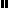 